Информацияо проведении в МКОУ «Н-Каранайская ООШ»акции «Большой этнографический диктант»        Акция «Большой этнографический диктант» состоялась с3 по10 ноября в МКОУ «Н-Каранайская ООШ». Свои знания решили проверить 15 педагогических работников. Участники получили 30 одинаковых по уровню сложности тестовых заданий. Зафиксированы участники, набравшие от  80 и 97 баллов.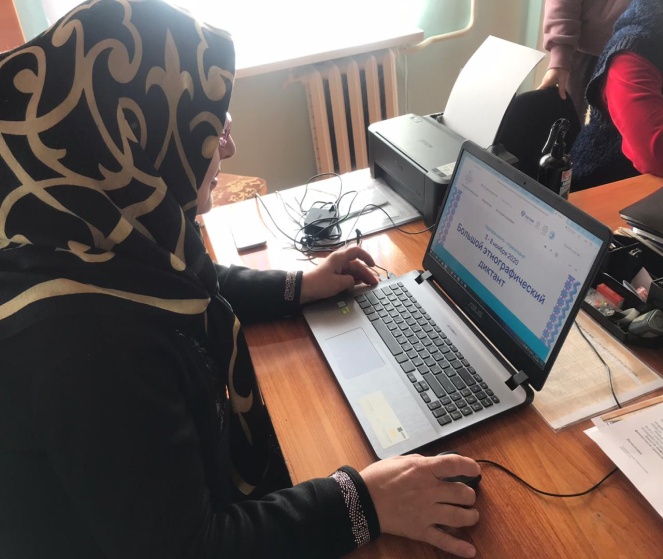 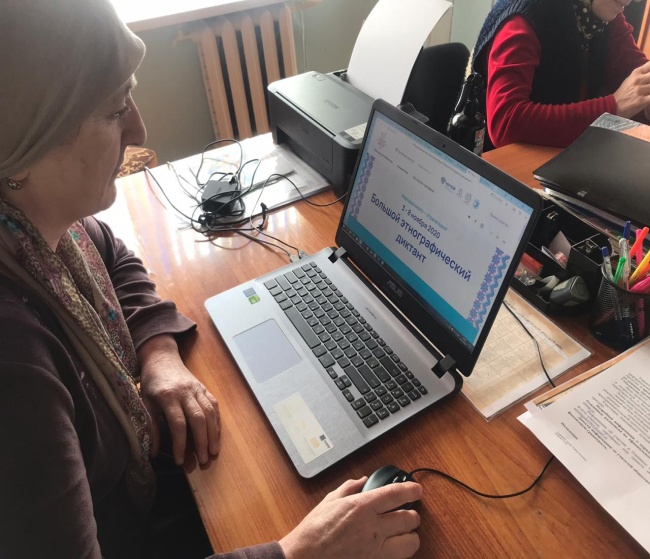 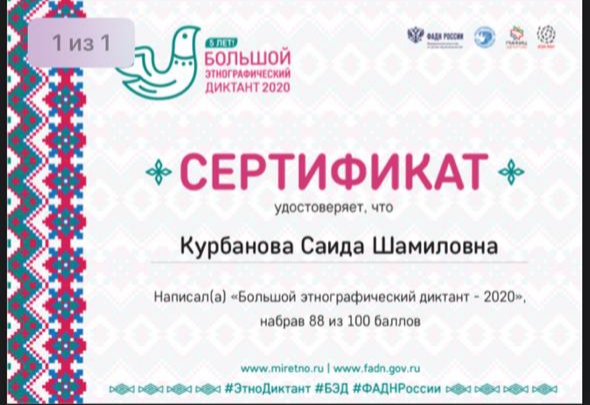 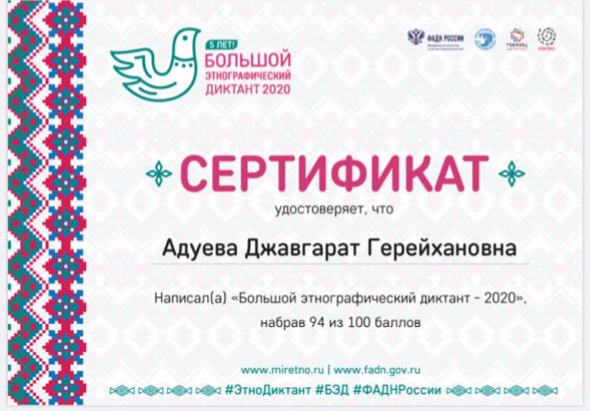 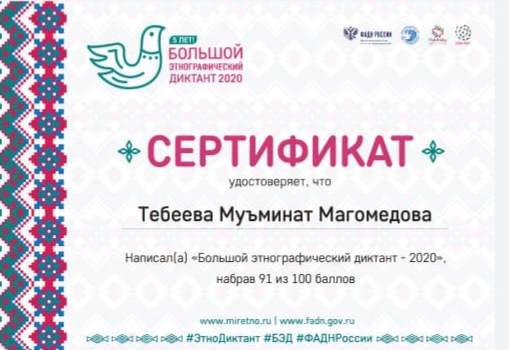 